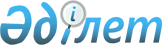 Об утверждении государственного образовательного заказа на подготовку специалистов с техническим и профессиональным, послесредним образованием на 2019-2020 учебный годПостановление акимата Туркестанской области от 6 марта 2019 года № 34. Зарегистрировано Департаментом юстиции Туркестанской области 6 марта 2019 года № 4923
      В соответствии с пунктом 2 статьи 27 Закона Республики Казахстан от 23 января 2001 года "О местном государственном управлении и самоуправлении в Республике Казахстан", подпунктом 8-3)  пункта 2 статьи 6 Закона Республики Казахстан от 27 июля 2007 года "Об образовании", акимат Туркестанской области ПОСТАНОВЛЯЕТ:
      1. Утвердить государственный образовательный заказ на подготовку специалистов с техническим и профессиональным, послесредним образованием на 2019-2020 учебный год за счет средств областного бюджета согласно приложению к настоящему постановлению.
      2. Государственному учреждению "Аппарат акима Туркестанской области" в установленном законодательством Республики Казахстан порядке обеспечить:
      1) государственную регистрацию настоящего постановления в территориальном органе юстиции;
      2) в течение десяти календарных дней со дня государственной регистрации настоящего постановления акимата направление его копии в бумажном и электронном виде на казахском и русском языках в Республиканское государственное предприятие на праве хозяйственного ведения "Республиканский центр правовой информации" для официального опубликования и включения в эталонный контрольный банк нормативных правовых актов Республики Казахстан;
      3) в течение десяти календарных дней после государственной регистрации настоящего постановления направление его копии на официальное опубликование в периодические печатные издания, распространяемые на территории Туркестанской области;
      4) размещение настоящего постановления на интернет-ресурсе акимата Туркестанской области после его официального опубликования.
      3. Контроль за исполнением настоящего постановления возложить на заместителя акима области Отарбаева М.Н.
      4. Настоящее постановление вводится в действие со дня его первого официального опубликования. Государственный образовательный заказ на подготовку специалистов с техническим и профессиональным, послесредним образованием на 2019-2020 учебный год, за счет средств областного бюджета
      Сноска. Приложение - в редакции постановления акимата Туркестанской области от 25.12.2019 № 298 (вводится в действие по истечении десяти календарных дней после дня его первого официального опубликования).
					© 2012. РГП на ПХВ «Институт законодательства и правовой информации Республики Казахстан» Министерства юстиции Республики Казахстан
				
      Аким области

У. Шукеев

      Тургумбеков А.Е.

      Отарбаев М.Н.

      Садыр Е.А.

      Сарсембаев Т.К.

      Тасжуреков Е.К.

      Сабитов А.С.

      Тасыбаев А.Б.
Приложение к постановлению
акимата Туркестанской области
от "6" марта 2019 года № 34
№
Код специальности
Направления подготовки специалистов
Администратор бюджетной программы
Объем государственного образовательного заказа
Объем государственного образовательного заказа
Средняя стоимость расходов на обучение одного специалиста в месяц, тенге
Средняя стоимость расходов на обучение одного специалиста в месяц, тенге
Средняя стоимость расходов на обучение одного специалиста в месяц, тенге
Средняя стоимость расходов на обучение одного специалиста в месяц, тенге
№
Код специальности
Название специальности
Администратор бюджетной программы
Объем государственного образовательного заказа
Объем государственного образовательного заказа
Средняя стоимость расходов на обучение одного специалиста в месяц, тенге
Средняя стоимость расходов на обучение одного специалиста в месяц, тенге
Средняя стоимость расходов на обучение одного специалиста в месяц, тенге
Средняя стоимость расходов на обучение одного специалиста в месяц, тенге
№
Код специальности
Название специальности
Администратор бюджетной программы
Кол-во мест
Форма обучения
город
село
экология
экология
№
Код специальности
Название специальности
Администратор бюджетной программы
Кол-во мест
Форма обучения
город
село
город
село
010000 Образование
010000 Образование
010000 Образование
010000 Образование
010000 Образование
010000 Образование
010000 Образование
010000 Образование
010000 Образование
010000 Образование
1
0101000
Дошкольное воспитание и обучение
Управление по развитию человеческого потенциала Туркестанской области
400
дневная
25982,9
29671,4
33615,8
37304,3
2
0103000
Физическая культура и спорт
Управление по развитию человеческого потенциала Туркестанской области
150
дневная
25982,9
29671,4
33615,8
37304,3
3
0104000
Профессиональное обучение (по отраслям)
Управление по развитию человеческого потенциала Туркестанской области
150
дневная
26426,5
30115
34059,3
37747,9
4
0105000
Начальное образование
Управление по развитию человеческого потенциала Туркестанской области
425
дневная
25982,9
29671,4
33615,8
37304,3
5
0108000
Музыкальное образование
Управление по развитию человеческого потенциала Туркестанской области
50
дневная
25982,9
29671,4
33615,8
37304,3
6
0111000
Основное среднее образование
Управление по развитию человеческого потенциала Туркестанской области
125
дневная
25982,9
29671,4
33615,8
37304,3
7
0112000
Исламоведение
Управление по развитию человеческого потенциала Туркестанской области
100
дневная
25982,9
29671,4
33615,8
37304,3
0300000 Медицина, фармацевтика
0300000 Медицина, фармацевтика
0300000 Медицина, фармацевтика
0300000 Медицина, фармацевтика
0300000 Медицина, фармацевтика
0300000 Медицина, фармацевтика
0300000 Медицина, фармацевтика
0300000 Медицина, фармацевтика
0300000 Медицина, фармацевтика
0300000 Медицина, фармацевтика
8
0301000
Лечебное дело
Управление общественного здооровья Туркестанской области
200
дневная
68914,76
54817
9
0302000
Сестринское дело
Управление общественного здоровья Туркестанской области
225
дневная
68914,76
54817
10
0306000
Фармация
Управление общественного здоровья Туркестанской области
25
дневная
68914,76
54817
0400000 Искусство и культура
0400000 Искусство и культура
0400000 Искусство и культура
0400000 Искусство и культура
0400000 Искусство и культура
0400000 Искусство и культура
0400000 Искусство и культура
0400000 Искусство и культура
0400000 Искусство и культура
0400000 Искусство и культура
11
0402000
Дизайн (по профилю)
Управление по развитию человеческого потенциала Туркестанской области
75
дневная
28866
32554,6
36498,9
40187,4
12
0403000
Социально-культурная деятельность и народное художественное творчество (по профилю)
Управление по развитию человеческого потенциала Туркестанской области
25
дневная
28866
32554,6
36498,9
40187,4
13
0413000
Декоративно-прикладное искусство и народные промыслы (по профилю)
Управление по развитию человеческого потенциала Туркестанской области
25
дневная
28866
32554,6
36498,9
40187,4
0500000 Сервис, экономика и управление
0500000 Сервис, экономика и управление
0500000 Сервис, экономика и управление
0500000 Сервис, экономика и управление
0500000 Сервис, экономика и управление
0500000 Сервис, экономика и управление
0500000 Сервис, экономика и управление
0500000 Сервис, экономика и управление
0500000 Сервис, экономика и управление
0500000 Сервис, экономика и управление
14
0506000
Парикмахерское искусство и декоративная косметика
Управление по развитию человеческого потенциала Туркестанской области
75
дневная
28866
32554,6
36498,9
40187,4
15
0507000
Организация обслуживания гостиничных хозяйств
Управление по развитию человеческого потенциала Туркестанской области
25
дневная
26426,5
30115
34059,3
37747,9
16
0508000
Организация питания
Управление по развитию человеческого потенциала Туркестанской области
200
дневная
28866
32554,6
36498,9
40187,4
17
0511000
Туризм (по отраслям)
Управление по развитию человеческого потенциала Туркестанской области
100
дневная
26426,5
30115
34059,3
37747,9
18
0518000
Учет и аудит (по отраслям)
Управление координации занятости и социальных программ Туркестанской области
9
дневная
166390
0700000 Геология, горнодобывающая промышленность и добыча полезных ископаемых
0700000 Геология, горнодобывающая промышленность и добыча полезных ископаемых
0700000 Геология, горнодобывающая промышленность и добыча полезных ископаемых
0700000 Геология, горнодобывающая промышленность и добыча полезных ископаемых
0700000 Геология, горнодобывающая промышленность и добыча полезных ископаемых
0700000 Геология, горнодобывающая промышленность и добыча полезных ископаемых
0700000 Геология, горнодобывающая промышленность и добыча полезных ископаемых
0700000 Геология, горнодобывающая промышленность и добыча полезных ископаемых
0700000 Геология, горнодобывающая промышленность и добыча полезных ископаемых
0700000 Геология, горнодобывающая промышленность и добыча полезных ископаемых
19
0703000
Гидрогеология и инженерная геология
Управление по развитию человеческого потенциала Туркестанской области
25
дневная
28866
32554,6
36498,9
40187,4
20
0705000
Подземная разработка месторождений полезных ископаемых
Управление по развитию человеческого потенциала Туркестанской области
25
дневная
28866
32554,6
36498,9
40187,4
0800000 Нефтегазовое и химическое производство
0800000 Нефтегазовое и химическое производство
0800000 Нефтегазовое и химическое производство
0800000 Нефтегазовое и химическое производство
0800000 Нефтегазовое и химическое производство
0800000 Нефтегазовое и химическое производство
0800000 Нефтегазовое и химическое производство
0800000 Нефтегазовое и химическое производство
0800000 Нефтегазовое и химическое производство
0800000 Нефтегазовое и химическое производство
21
0801000
Бурение нефтяных и газовых скважин и технология буровых работ (по профилю)
Управление по развитию человеческого потенциала Туркестанской области
25
дневная
28866
32554,6
36498,9
40187,4
22
0814000
Технология полимерного производства
Управление по развитию человеческого потенциала Туркестанской области
25
дневная
28866
32554,6
36498,9
40187,4
23
0816000
Химическая технология и производство (по видам)
Управление по развитию человеческого потенциала Туркестанской области
25
дневная
28866
32554,6
36498,9
40187,4
24
0819000
Технология переработки нефти и газа
Управление по развитию человеческого потенциала Туркестанской области
25
дневная
28866
32554,6
36498,9
40187,4
0900000 Энергетика
0900000 Энергетика
0900000 Энергетика
0900000 Энергетика
0900000 Энергетика
0900000 Энергетика
0900000 Энергетика
0900000 Энергетика
0900000 Энергетика
0900000 Энергетика
25
0901000
Электрооборудование электрических станций и сетей (по видам)
Управление по развитию человеческого потенциала Туркестанской области
75
дневная
28866
32554,6
36498,9
40187,4
26
0902000
Электроснабжение (по отраслям)
Управление по развитию человеческого потенциала Туркестанской области
200
дневная
28866
32554,6
36498,9
40187,4
27
0910000
Электрическое и электромеханическое оборудование (по видам)
Управление по развитию человеческого потенциала Туркестанской области
25
дневная
28866
32554,6
36498,9
40187,4
28
0911000
Техническая эксплуатация, обслуживание и ремонт электрического и электромеханического оборудования (по видам)
Управление по развитию человеческого потенциала Туркестанской области
50
дневная
28866
32554,6
36498,9
40187,4
1000000 Металлургия и машиностроение
1000000 Металлургия и машиностроение
1000000 Металлургия и машиностроение
1000000 Металлургия и машиностроение
1000000 Металлургия и машиностроение
1000000 Металлургия и машиностроение
1000000 Металлургия и машиностроение
1000000 Металлургия и машиностроение
1000000 Металлургия и машиностроение
1000000 Металлургия и машиностроение
29
1014000
Технология машиностроения (по видам)
Управление по развитию человеческого потенциала Туркестанской области
75
дневная
28866
32554,6
36498,9
40187,4
1100000 Транспорт (по отраслям)
1100000 Транспорт (по отраслям)
1100000 Транспорт (по отраслям)
1100000 Транспорт (по отраслям)
1100000 Транспорт (по отраслям)
1100000 Транспорт (по отраслям)
1100000 Транспорт (по отраслям)
1100000 Транспорт (по отраслям)
1100000 Транспорт (по отраслям)
1100000 Транспорт (по отраслям)
30
1108000
Эксплуатация, ремонт и техническое обслуживание подвижного состава железных дорог (по видам)
Управление по развитию человеческого потенциала Туркестанской области
50
дневная
28866
32554,6
36498,9
40187,4
31
1109000
Токарное дело и металлообработка (по видам)
Управление по развитию человеческого потенциала Туркестанской области
50
дневная
28866
32554,6
36498,9
40187,4
32
1112000
Эксплуатация машин и оборудования промышленности
Управление по развитию человеческого потенциала Туркестанской области
50
дневная
28866
32554,6
36498,9
40187,4
33
1114000
Сварочное дело (по видам)
Управление по развитию человеческого потенциала Туркестанской области
225
дневная
28866
32554,6
36498,9
40187,4
34
1115000
Электромеханическое оборудование в промышленности (по видам)
Управление по развитию человеческого потенциала Туркестанской области
75
дневная
28866
32554,6
36498,9
40187,4
1200000 Производство, монтаж, эксплуатация и ремонт (по отраслям)
1200000 Производство, монтаж, эксплуатация и ремонт (по отраслям)
1200000 Производство, монтаж, эксплуатация и ремонт (по отраслям)
1200000 Производство, монтаж, эксплуатация и ремонт (по отраслям)
1200000 Производство, монтаж, эксплуатация и ремонт (по отраслям)
1200000 Производство, монтаж, эксплуатация и ремонт (по отраслям)
1200000 Производство, монтаж, эксплуатация и ремонт (по отраслям)
1200000 Производство, монтаж, эксплуатация и ремонт (по отраслям)
1200000 Производство, монтаж, эксплуатация и ремонт (по отраслям)
1200000 Производство, монтаж, эксплуатация и ремонт (по отраслям)
35
1201000
Техническое обслуживание, ремонт и эксплуатация автомобильного транспорта
Управление по развитию человеческого потенциала Туркестанской области
275
дневная
28866
32554,6
36498,9
40187,4
36
1202000
Организация перевозок и управление движением на транспорте (по отраслям)
Управление по развитию человеческого потенциала Туркестанской области
50
дневная
28866
32554,6
36498,9
40187,4
37
1203000
Организация перевозок и управление движением на железнодорожном транспорте
Управление по развитию человеческого потенциала Туркестанской области
50
дневная
28866
32554,6
36498,9
40187,4
38
1207000
Технология обработки волокнистых материалов
Управление по развитию человеческого потенциала Туркестанской области
25
дневная
28866
32554,6
36498,9
40187,4
39
1211000
Швейное производство и моделирование одежды
Управление по развитию человеческого потенциала Туркестанской области
500
дневная
28866
32554,6
36498,9
40187,4
40
1211000
Швейное производство и моделирование одежды
Управление координации занятости и социальных программ Туркестанской области
9
дневная
166390
41
1219000
Хлебопекарное, макаронное и кондитерское производство
Управление по развитию человеческого потенциала Туркестанской области
25
дневная
28866
32554,6
36498,9
40187,4
42
1221000
Рыбное производство
Управление по развитию человеческого потенциала Туркестанской области
25
дневная
28866
32554,6
36498,9
40187,4
43
1226000
Технология и организация производства продукции предприятий питания
Управление по развитию человеческого потенциала Туркестанской области
75
дневная
28866
32554,6
36498,9
40187,4
1300000 Связь, телекоммуникации и информационные технологии
1300000 Связь, телекоммуникации и информационные технологии
1300000 Связь, телекоммуникации и информационные технологии
1300000 Связь, телекоммуникации и информационные технологии
1300000 Связь, телекоммуникации и информационные технологии
1300000 Связь, телекоммуникации и информационные технологии
1300000 Связь, телекоммуникации и информационные технологии
1300000 Связь, телекоммуникации и информационные технологии
1300000 Связь, телекоммуникации и информационные технологии
1300000 Связь, телекоммуникации и информационные технологии
44
1302000
Автоматизация и управление (по профилю)
Управление по развитию человеческого потенциала Туркестанской области
50
дневная
26426,5
30115
34059,3
37747,9
45
1303000
Автоматика, телемеханика и управление движением на железнодорожном транспорте
Управление по развитию человеческого потенциала Туркестанской области
75
дневная
26426,5
30115
34059,3
37747,9
46
1304000
Вычислительная техника и программное обеспечение (по видам)
Управление по развитию человеческого потенциала Туркестанской области
425
дневная
26426,5
30115
34059,3
37747,9
47
1304000
Вычислительная техника и программное обеспечение (по видам)
Управление по развитию человеческого потенциала Туркестанской области
24
дневная
45679,1
53056,2
58209,7
65586,8
48
1304000
Вычислительная техника и программное обеспечение (по видам)
Управление координации занятости и социальных программ Туркестанской области
9
дневная
166390
49
1305000
Информационные системы (по областям применения)
Управление по развитию человеческого потенциала Туркестанской области
50
дневная
26426,5
30115
34059,3
37747,9
1400000 Строительство и коммунальное хозяйство
1400000 Строительство и коммунальное хозяйство
1400000 Строительство и коммунальное хозяйство
1400000 Строительство и коммунальное хозяйство
1400000 Строительство и коммунальное хозяйство
1400000 Строительство и коммунальное хозяйство
1400000 Строительство и коммунальное хозяйство
1400000 Строительство и коммунальное хозяйство
1400000 Строительство и коммунальное хозяйство
1400000 Строительство и коммунальное хозяйство
50
1401000
Строительство и эксплуатация зданий и сооружений
Управление по развитию человеческого потенциала Туркестанской области
700
дневная
28866
32554,6
36498,9
40187,4
51
1402000
Техническая эксплуатация дорожно-строительных машин (по видам)
Управление по развитию человеческого потенциала Туркестанской области
50
дневная
28866
32554,6
36498,9
40187,4
52
1403000
Монтаж и эксплуатация внутренних санитарно-технических устройств, вентиляции и инженерных систем (по видам)
Управление по развитию человеческого потенциала Туркестанской области
46
дневная
28866
32554,6
36498,9
40187,4
53
1405000
Монтаж и эксплуатация оборудования и систем газоснабжения
Управление по развитию человеческого потенциала Туркестанской области
75
дневная
28866
32554,6
36498,9
40187,4
54
1412000
Производство строительных изделий и конструкций
Управление по развитию человеческого потенциала Туркестанской области
50
дневная
28866
32554,6
36498,9
40187,4
55
1414000
Мебельное производство (по видам)
Управление по развитию человеческого потенциала Туркестанской области
100
дневная
28866
32554,6
36498,9
40187,4
1500000 Сельское хозяйство, ветеринария и экология
1500000 Сельское хозяйство, ветеринария и экология
1500000 Сельское хозяйство, ветеринария и экология
1500000 Сельское хозяйство, ветеринария и экология
1500000 Сельское хозяйство, ветеринария и экология
1500000 Сельское хозяйство, ветеринария и экология
1500000 Сельское хозяйство, ветеринария и экология
1500000 Сельское хозяйство, ветеринария и экология
1500000 Сельское хозяйство, ветеринария и экология
1500000 Сельское хозяйство, ветеринария и экология
56
1502000
Агрономия
Управление по развитию человеческого потенциала Туркестанской области
100
дневная
26426,5
30115
34059,3
37747,9
57
1503000
Растениеводство
Управление по развитию человеческого потенциала Туркестанской области
25
дневная
26426,5
30115
34059,3
37747,9
58
1504000
Фермерское хозяйство (по профилю)
Управление по развитию человеческого потенциала Туркестанской области
722
дневная
26426,5
30115
34059,3
37747,9
59
1505000
Рыбное хозяйство (по видам)
Управление по развитию человеческого потенциала Туркестанской области
25
дневная
26426,5
30115
34059,3
37747,9
60
1508000
Лесное хозяйство, садово-парковое и ландшафтное строительство (по видам)
Управление по развитию человеческого потенциала Туркестанской области
25
дневная
26426,5
30115
34059,3
37747,9
61
1509000
Экология и природоохранная деятельность (по видам)
Управление по развитию человеческого потенциала Туркестанской области
50
дневная
26426,5
30115
34059,3
37747,9
62
1510000
Механизация сельского хозяйства
Управление по развитию человеческого потенциала Туркестанской области
100
дневная
26426,5
30115
34059,3
37747,9
63
1513000
Ветеринария
Управление по развитию человеческого потенциала Туркестанской области
350
дневная
26426,5
30115
34059,3
37747,9
Итого 
Итого 
Итого 
7494